YILDIZ TECHNICAL UNIVERSITY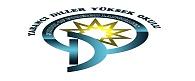 SCHOOL OF FOREIGN LANGUAGES2016 - 2017 FALL, WEEK 10WEEKEND ASSIGNMENT 2   KEY(A&B Level)Practice 11. ran (v)	fast (adv)	extremely (adv)	difficult (adj.)2. driver(n)	brake (v)	sharply (adv)		old (adj)		dog (n)3. angry (adj)	talking (v)	noisily (adv)		classroom (n)B. 1. a) depress  		b) depressed	           	c) depression     2. a) humorous	b) humour	           	c) humorously     3. a) courage	   	b) courageously	c) courageous     4. a) appear	   	b) appearance     5. a) ambitiously	b) ambition		c) ambitious     6. a) energy		b) energetic		c) energizeC. 1. advise (v)		advice (n)		advisable (adj.)              a) advisable			b) advises		c) advice     	2. judgement (n)	        	judge: (v, n)		judgemental (adj.)              a) judgemental	     	 b) judge		c) judgement     	3. responsible (adj.)	responsibility (n)	responsibly (adv.)              a) responsibly		b) responsibility	c) responsiblePractice 21.a			B. 1d	2e	3a	4f	5c	6b2.c3.a4.b5.c6.bPractice 31. b) look different		2. d) meet people and talk                3. c) the same things4. a) go to the seaside	5. c) happy in Rosebud		6. d) visit new places7. a) working hard